Проект размещения ограждающих устройств (шлагбаумов) 
по адресу: шоссе Фрезер, 5/1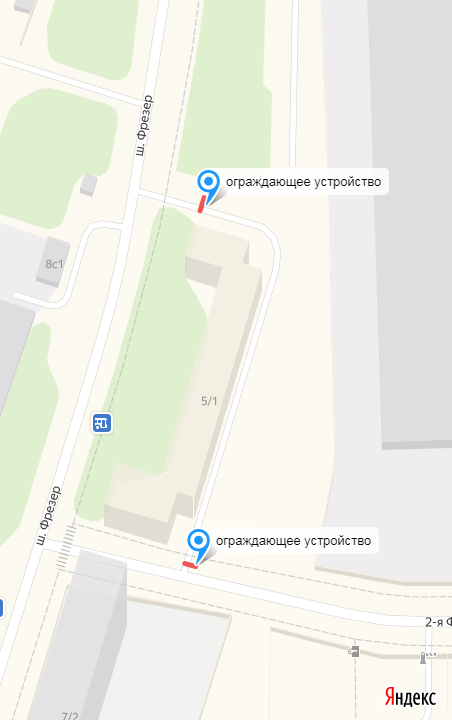 